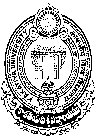 UNIVERSITY COLLEGE OF ENGINEERING & TECHNOLOGY FOR WOMEN KAKATIYA ,  506 009, TELANGANANotification for the Recruitment of Academic Consultants on Purely Temporary Basis for One SemesterDate: 26-10-2016The University College of Engineering & Technology for Women, Warangal invites applications from the eligible candidates, possessing excellent academic credits along with commitment for quality teaching to serve as Academic Consultants on purely temporary basis for the  course of CSE, ECE, EEE, IT, Mechanical Engineering, Civil Engineering at University College of Engineering & Technology for Women, Kakatiya University Campus, Warangal.  The details of the vacancies are as follows:    Eligibility CriteriaThe minimum qualifications for the Academic Consultants are as follows:B.E./B.Tech.& M.E./M.Tech. in relevant/appropriate branch in Engineering from a recognized University with first class either in B.E./B.Tech. or M.E./M.Tech.GATE/NET/Ph.D. candidates are preferable.The candidates with MCA/ M.Sc. in Mathematics or Physics or Electronics or Computer Science with ME/M.Tech/Ph.D in Computer Science /IT are eligible for the positions in CSE and IT.  The prior degree MCA/M.Sc. in Mathematics or Physics or Electronics or Computer Science must be awarded before 13-3-2010.Sd/-PRINCIPALGeneral InformationApplication can be downloaded from the URL:  kakatiya.ac.in from 28-10-2016 onwards.Completed application form in all respects should reach “The Principal,   of Engineering & Technology for Women,   Campus,  – 506 009” on or before 05/11/2016.The College is not responsible for any postal delays.The Applicants will be shortlisted based on their performance in the Written Test which comprises of 50 objective type questions and is of one hour duration.  The shortlisted candidates will be interviewed for final selection. Both the Written Test and interview will be held on 23-11-2016. The Contract assignment is purely on temporary basis and their services are liable to be terminated at the end of the semester/academic year or even before if the performance is not satisfactory.Terms of the Contract Agreement: The candidates appointed shall execute an agreement on Non Judicial stamp paper of Rs.100/- with two witness and furnish same at the time of reporting to duty agreeing the terms and conditions of the contract.The University reserves the right to reject any or all applications without assigning any reasons.The University reserves the right to call off the selections process at any stage, without assigning any reasons.Incomplete applications/ applications without necessary enclosures will be rejected.Continuation of service beyond one semester is subject to performance assessment by the University and feed back of the students.The application must be submitted in cover with every page numbered.Please mention the Department on the left-top corner of the envelope containing the application.  Separate applications are to be submitted for each position and Department.   Enclosures for the Application are (i) Covering letter (ii) Completed Application form (iii) Curriculum Vitae (iv) Supporting documents such as certificates and reprints (v) Demand Draft towards processing fee Rs.500/- (Rupees Five hundred only) and Rs.300/- (Rupees Three hundred only in case of SC/ST Candidates) drawn from any nationalized bank in favour of Principal, University College of Engineering & Technology for Women, payable at Warangal. Sd/-PRINCIPAL     UNIVERSITY COLLEGE OF ENGINEERING &TECHNOLOGY FOR WOMEN 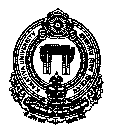        KAKATIYA UNIVERSITY CAMPUS, WARANGAL – 506 009,T.S.Application form for Academic ConsultantName 		:	……………………………………………………………Father’s Name	:	……………………………………………………………Date of Birth	: 	……………………………………………………………Contact Number : Mobile		:     ………………………………………………Land Line (with STD code) :	…………………………………..E-mail			         :	…………………………………..Gender					         :	…………………………………..Social Status (Please – Tick ( √ ) the Appropriate Box)	Address for correspondence		:	………………………………………………………………………………………………………………………………………………………………………………………D.D. No……..………………..., Date:……..………………, Amount: ..……….……… 			Name of the Bank………………………, Branch………………Academic Record ( Please enclose photo copies of certificates)Research Credits (Publications) ( Please enclose photo copies of certificates and reprints)Teaching Experience (Please enclose photo copies of experience certificates)Date:Signature of the ApplicantName:*   *   *S. No.SubjectNo. of VacanciesRoster Points1Civil Engineering1OC2CSE3, OC3EEE5SC-W, -B(W), OC(W), OC4ECE5BC-A, OC(W), OH, OC, ST(W)5IT3-D(W), OC(W)6Mechanical Engineering1SCSCSTBC-ABC-BBC-CBC-DBC-EOCPHCSl. NoQualificationCourseElectivesUniversityPercentage of MarksMonth & YearOne Attempt/ Compartmental1B.Tech2M.Tech3Ph.D4OthersSl. NoTitle of the paperPublication details(Journal Title, Volume, Issue, Year & Publisher)Mention whether Journal is indexed one or not   12345Sl. NoYearDesignationM.TechB.TechName & Address of the Institution servedWhether Ratified by the University12345